Oblastný futbalový zväz Vranov nad Topľou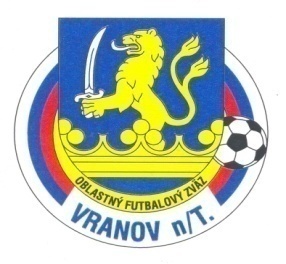 ul.Dr.C.Daxnera 86/4, 093 01 Vranov nad Topľoutel: 0908 183 691 , mail: obfzvranov@gmail.com-                          Úradná správa ObFZ Vranov nad Topľou                                         Č.3 zo dňa 27.8.2020           Športovo-technická komisia ObFZ Vranov nad TopľouŠTK upozorňuje kluby na pripravenosť HP,funkčnosť výpočtovej techniky,platnosti registračných preukazov a na dodržiavanie hygienických opatrení v súvislosti s COVID 19.Zmena termínov:2.kolo Hanušovce-Rudlov stretnutie sa odohrá v obrátenom poradí,2.kolo v Rudlove a 10.kolo v Hanušovciach-vynútená zmena            KOMISIA ROZHODCOV ObFZ Vranov nad Topľou Obsadenie rozhodcov a delegátov stretnutiaVI.liga muži                        3. Kolo dňa 6.9.2019 o 15.30 hod.IV.liga dorast a III.liga žiaci sk.A      1. Kolo dňa 5.9.2019 o 13:00 a 15:00 hod III.liga žiaci sk.B     1. Kolo dňa 5.9.2019 o 13:00 hod.IV.liga-SD-U19 sk.B             2. Kolo dňa 5.9.2019 o 15.00 hod.Zmeny v obsadení na 30.08.2020 mužiZamutov-Tovarné: Ivanko,Smoliga,Kováč,ŽolnaK.Poruba-Vechec: Šteger,Smoliga,Gaži,GogaRudlov-Hanušovce: Kič,Ivanko,Kováč,NemčíkPoša-Sedliská: Valčo J, Tomášová, Stanovčák T, KatriňákDorastHlinné-Vechec: Sabol  DISCIPLINÁRNA KOMISIA ObFZ Vranov nad TopľouZastavenie činnosti za čkAdrián Feri 1346074 /Čaklov/ : podľa DP37/3    1 stretnutieOdvolanie proti rozhodnutiu komisie (okrem rozhodnutí podľa čl. 37/3,5 alebo 8 DP), sa podáva na Disciplinárnu komisiu VsFZ, v lehote do 7 dní odo dňa oznámenia rozhodnutia disciplinárnej komisie (čl.84 ods.1 DP).domácihostiaPozn.RAR1AR2DSRudlovK.PorubaValčo JSmoligaHorňákD.KlčovoHanušovceŠtegerTomášováStanovčák TKatriňákTovarneČaklovVsFZKičGogaPošaZamutov BŠestákTrebuňakGažiNemčíkVechecSedliskáIvankoLenkováŽolnadomácihostiaPozn.R AR1N.HrušovSačurovVsFZTomášováS.PoliankaŽipov-ČierneŠtegerStanovčák THencovceSoľVsFZKičBystréSedliskáValčo JSmoligadomácihostiaPozn.RN.HrabovecMedziankySabolRoma ZamutovD.KlčovoIhr.D.KlčovoLenkováČaklovHlinnéKováčHanušovceRudlovŠestákdomácihostiaPozn.RD.KlčovoHlinnéSabolTovarneK.PorubaIvanko